三芯（开放式）高温高压消毒盒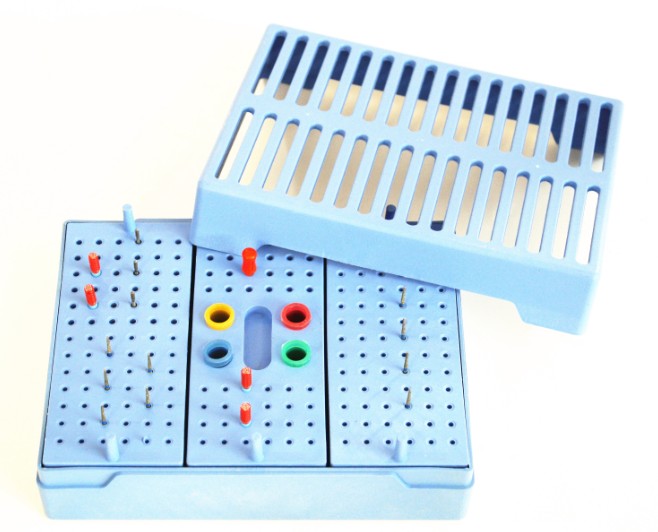 编号：D006材质：高强聚碳（德国）规格：162*122*57mm毛重：420g性能：高速车针，扩大针、锉，低速车针，扩孔钻及牙胶尖等多用途盒颜色：蓝48孔（封闭式）高温高压消毒盒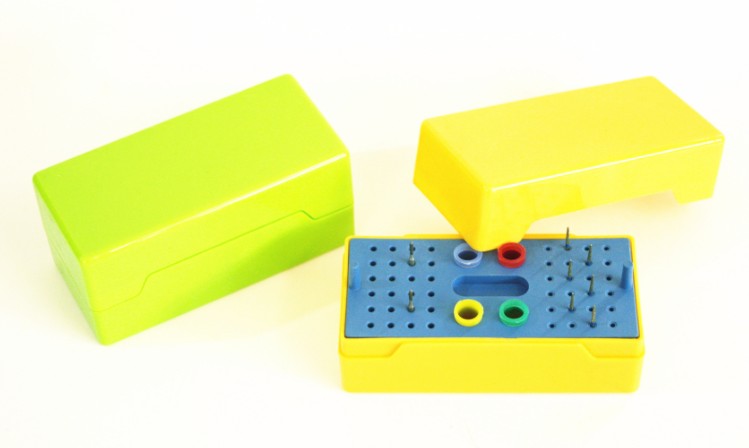 编号：D005材质：高强聚碳（德国）规格：122*57*57mm毛重：190g性能：高速车针，扩大针、锉，牙胶尖三用颜色：绿，黄78孔（封闭式）高温高压消毒盒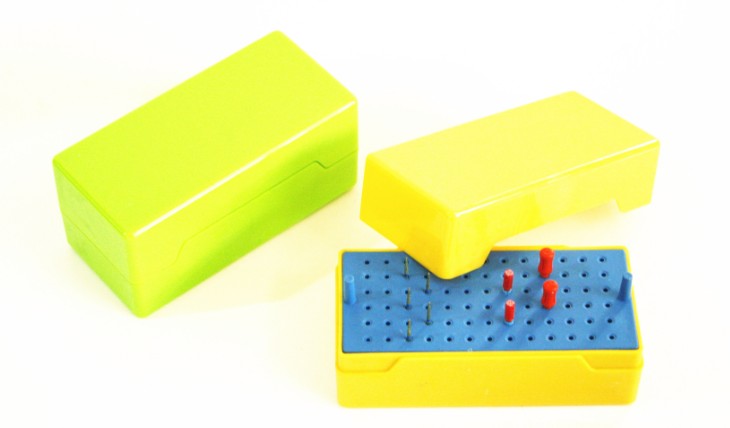 编号：D003材质：高强聚碳（德国）规格：122*57*57mm毛重：172g性能：高速车针，扩大针、锉两用颜色：绿，黄12孔（封闭式）牙胶尖盒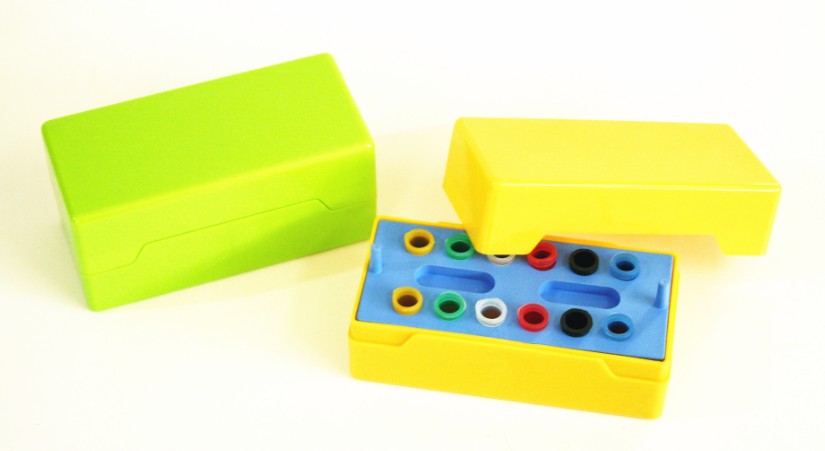 编号：D004a材质：高强聚碳（德国）规格：122*57*57mm毛重：157g性能：牙胶尖专用消毒盒颜色：绿，黄12孔（开放式）牙胶尖盒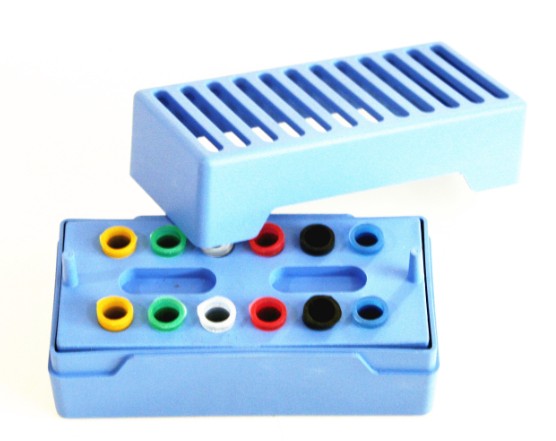 编号：D004材质：高强聚碳（德国）规格：122*57*57mm毛重：175g性能：牙胶尖专用消毒盒颜色：蓝